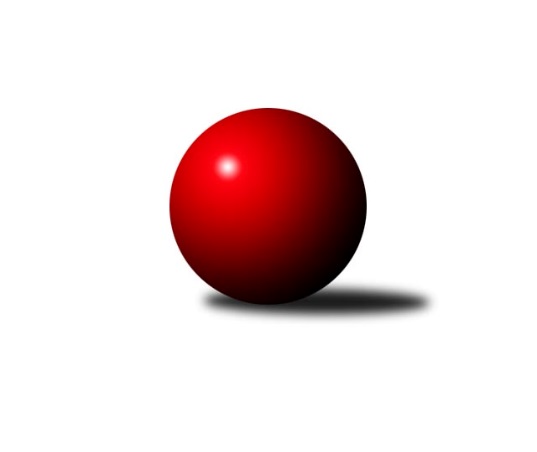 Č.21Ročník 2014/2015	28.3.2015Nejlepšího výkonu v tomto kole: 3739 dosáhlo družstvo: SKK Svijany  Vrchlabí1. KLM 2014/2015Výsledky 21. kolaSouhrnný přehled výsledků:KK Slavoj Praha	- HKK Olomouc ˝A˝	1:7	3256:3401	8.0:16.0	28.3.SKK Rokycany	- TJ Sokol Husovice	6:2	3568:3517	17.0:7.0	28.3.TJ Centropen Dačice	- KK Moravská Slávia Brno ˝A˝	7:1	3373:3303	15.0:9.0	28.3.SKK  Náchod	- TJ Valašské Meziříčí	7:1	3552:3398	17.0:7.0	28.3.TJ Sokol Kolín 	- TJ Sokol KARE Luhačovice˝A˝	6:2	3426:3377	14.0:10.0	28.3.SKK Svijany  Vrchlabí	- Baník Stříbro Klokani	7:1	3739:3700	14.0:10.0	28.3.Tabulka družstev:	1.	SKK Rokycany	21	15	2	4	113.0 : 55.0 	304.0 : 200.0 	 3480	32	2.	TJ Sokol Husovice	21	15	0	6	99.0 : 69.0 	275.0 : 229.0 	 3509	30	3.	HKK Olomouc ˝A˝	21	12	2	7	91.0 : 77.0 	263.0 : 241.0 	 3457	26	4.	KK Slavoj Praha	21	12	0	9	85.0 : 83.0 	237.0 : 267.0 	 3452	24	5.	TJ Sokol KARE Luhačovice˝A˝	21	11	0	10	91.0 : 77.0 	254.5 : 249.5 	 3415	22	6.	KK Moravská Slávia Brno ˝A˝	21	10	0	11	86.0 : 82.0 	255.5 : 248.5 	 3381	20	7.	SKK Svijany  Vrchlabí	21	9	1	11	78.0 : 90.0 	251.5 : 252.5 	 3450	19	8.	Baník Stříbro Klokani	21	8	1	12	79.0 : 89.0 	240.0 : 264.0 	 3444	17	9.	SKK  Náchod	21	8	1	12	77.0 : 91.0 	234.5 : 269.5 	 3405	17	10.	TJ Valašské Meziříčí	21	8	1	12	74.0 : 94.0 	239.0 : 265.0 	 3408	17	11.	TJ Centropen Dačice	21	7	0	14	69.0 : 99.0 	242.5 : 261.5 	 3393	14	12.	TJ Sokol Kolín	21	6	2	13	66.0 : 102.0 	227.5 : 276.5 	 3336	14Podrobné výsledky kola:	 KK Slavoj Praha	3256	1:7	3401	HKK Olomouc ˝A˝	Anton Stašák	139 	 141 	 140 	142	562 	 2:2 	 558 	 138	144 	 153	123	Jiří Němec	David Kuděj	147 	 157 	 141 	135	580 	 2:2 	 593 	 132	153 	 153	155	Martin Vaněk	Zdeněk Gartus	147 	 144 	 133 	135	559 	 1:3 	 591 	 130	170 	 137	154	Ladislav Stárek	Petr Pavlík	130 	 139 	 117 	132	518 	 1:3 	 531 	 139	141 	 125	126	Kamil Bartoš	Stanislav Březina *1	118 	 110 	 142 	129	499 	 1:3 	 566 	 139	150 	 130	147	Martin Sitta	Evžen Valtr	141 	 136 	 139 	122	538 	 1:3 	 562 	 137	140 	 151	134	Radek Havranrozhodčí: střídání: *1 od 40. hodu Martin Kozel st.Nejlepší výkon utkání: 593 - Martin Vaněk	 SKK Rokycany	3568	6:2	3517	TJ Sokol Husovice	Štěpán Šreiber *1	142 	 118 	 150 	131	541 	 1:3 	 570 	 143	148 	 147	132	Libor Škoula	Michal Pytlík	163 	 147 	 158 	169	637 	 3:1 	 588 	 147	153 	 147	141	Jiří Axman ml. ml.	Vojtěch Špelina	133 	 166 	 158 	154	611 	 4:0 	 576 	 128	155 	 150	143	Dušan Ryba	Jan Endršt	140 	 134 	 175 	131	580 	 2:2 	 624 	 164	133 	 164	163	Zdeněk Vymazal	Pavel Honsa	150 	 157 	 157 	150	614 	 3:1 	 607 	 139	181 	 153	134	Václav Mazur	Roman Pytlík	166 	 123 	 141 	155	585 	 4:0 	 552 	 151	116 	 135	150	Michal Šimek *2rozhodčí: střídání: *1 od 50. hodu Martin Fűrst, *2 od 55. hodu Jan Machálek ml. ml.Nejlepší výkon utkání: 637 - Michal Pytlík	 TJ Centropen Dačice	3373	7:1	3303	KK Moravská Slávia Brno ˝A˝	Petr Žahourek	133 	 155 	 145 	174	607 	 3:1 	 575 	 144	152 	 132	147	Ondřej Němec	Mojmír Holec	137 	 151 	 139 	131	558 	 3:1 	 548 	 129	137 	 136	146	Miroslav Milan	Milan Kabelka	130 	 132 	 136 	164	562 	 3:1 	 537 	 132	123 	 126	156	Pavel Palian	Tomáš Bártů	124 	 134 	 140 	129	527 	 2:2 	 523 	 133	142 	 132	116	Michael Dvořák	Václav Zajíc	160 	 146 	 123 	151	580 	 3:1 	 540 	 126	138 	 147	129	Dalibor Dvorník	Jiří Malínek	126 	 124 	 148 	141	539 	 1:3 	 580 	 139	137 	 140	164	Milan Klikarozhodčí: Nejlepší výkon utkání: 607 - Petr Žahourek	 SKK  Náchod	3552	7:1	3398	TJ Valašské Meziříčí	Jan Horn	138 	 145 	 154 	137	574 	 2:2 	 572 	 154	150 	 137	131	Daniel Šefr	Lukáš Janko	132 	 136 	 139 	163	570 	 4:0 	 490 	 120	102 	 134	134	Jan Výrek	Pavel Novák	142 	 143 	 161 	145	591 	 3:1 	 583 	 134	136 	 154	159	Dalibor Jandík	Štěpán Schuster	156 	 137 	 135 	137	565 	 1:3 	 603 	 134	147 	 169	153	David Volek	Daniel Neumann	144 	 160 	 152 	161	617 	 4:0 	 556 	 139	145 	 142	130	Ondřej Topič	Ondřej Mrkos	149 	 164 	 149 	173	635 	 3:1 	 594 	 137	135 	 162	160	Dalibor Tučekrozhodčí: Nejlepší výkon utkání: 635 - Ondřej Mrkos	 TJ Sokol Kolín 	3426	6:2	3377	TJ Sokol KARE Luhačovice˝A˝	Robert Petera	149 	 145 	 132 	142	568 	 3:1 	 552 	 143	135 	 134	140	Jiří Mrlík	Jiří Němec	144 	 139 	 151 	138	572 	 1:3 	 570 	 151	146 	 133	140	Michal Markus	Jindřich Lauer	131 	 138 	 149 	146	564 	 1:3 	 597 	 156	145 	 147	149	Radek Polách	Roman Weiss	146 	 150 	 152 	150	598 	 3:1 	 576 	 151	148 	 131	146	Rostislav Gorecký	Jan Pelák	143 	 142 	 135 	141	561 	 2:2 	 552 	 127	138 	 144	143	Libor Pekárek ml.	Martin Švorba	150 	 139 	 139 	135	563 	 4:0 	 530 	 138	136 	 134	122	Tomáš Molekrozhodčí: Nejlepší výkon utkání: 598 - Roman Weiss	 SKK Svijany  Vrchlabí	3739	7:1	3700	Baník Stříbro Klokani	Jiří Vejvara	141 	 151 	 160 	166	618 	 2:2 	 594 	 163	153 	 130	148	Vlastimil Zeman ml. ml.	Jiří Bartoníček	173 	 167 	 159 	145	644 	 2:2 	 625 	 147	153 	 161	164	David Junek	Kamil Fiebinger	153 	 159 	 149 	159	620 	 2:2 	 614 	 167	130 	 165	152	Ladislav Urban	Zdeněk Říha	156 	 150 	 159 	133	598 	 2:2 	 627 	 176	141 	 136	174	Martin Pejčoch	Michal Rolf	136 	 174 	 159 	155	624 	 3:1 	 601 	 149	160 	 139	153	Vlastimil Zeman st.	David Hobl	152 	 175 	 157 	151	635 	 3:1 	 639 	 179	160 	 153	147	Lukáš Doubravarozhodčí: Nejlepší výkon utkání: 644 - Jiří BartoníčekPořadí jednotlivců:	jméno hráče	družstvo	celkem	plné	dorážka	chyby	poměr kuž.	Maximum	1.	Martin Vaněk 	HKK Olomouc ˝A˝	611.22	390.5	220.7	1.7	12/12	(680)	2.	Zdeněk Vymazal 	TJ Sokol Husovice	610.47	390.9	219.6	1.4	12/12	(650)	3.	Michal Markus 	TJ Sokol KARE Luhačovice˝A˝	600.32	386.8	213.5	1.0	12/12	(665)	4.	Jiří Axman ml.  ml.	TJ Sokol Husovice	597.97	388.7	209.3	0.7	8/12	(651)	5.	Zdeněk Gartus 	KK Slavoj Praha	594.89	378.8	216.1	1.5	11/11	(638)	6.	Michal Rolf 	SKK Svijany  Vrchlabí	593.50	383.5	210.0	1.0	11/11	(662)	7.	Michal Pytlík 	SKK Rokycany	590.50	379.8	210.7	1.5	11/11	(714)	8.	David Kuděj 	KK Slavoj Praha	590.35	384.0	206.3	2.4	11/11	(670)	9.	Dušan Ryba 	TJ Sokol Husovice	589.24	383.6	205.6	0.9	11/12	(636)	10.	Rostislav Gorecký 	TJ Sokol KARE Luhačovice˝A˝	589.18	388.2	201.0	1.6	12/12	(627)	11.	Jan Endršt 	SKK Rokycany	588.74	379.6	209.1	1.7	8/11	(623)	12.	Vlastimil Zeman ml.  ml.	Baník Stříbro Klokani	587.94	383.1	204.8	1.9	12/12	(637)	13.	Roman Pytlík 	SKK Rokycany	587.79	382.7	205.1	1.6	11/11	(671)	14.	Jiří Bartoníček 	SKK Svijany  Vrchlabí	585.84	377.6	208.2	1.3	11/11	(696)	15.	Václav Mazur 	TJ Sokol Husovice	582.51	377.6	204.9	2.3	12/12	(630)	16.	Zdeněk Říha 	SKK Svijany  Vrchlabí	582.42	376.4	206.0	1.5	9/11	(634)	17.	Jiří Mrlík 	TJ Sokol KARE Luhačovice˝A˝	581.84	376.1	205.7	1.9	10/12	(675)	18.	Radek Havran 	HKK Olomouc ˝A˝	581.16	380.7	200.5	1.5	12/12	(653)	19.	Jiří Baloun 	Baník Stříbro Klokani	580.96	377.0	204.0	1.3	10/12	(614)	20.	Daniel Neumann 	SKK  Náchod	580.50	380.8	199.7	2.1	11/11	(636)	21.	Radek Polách 	TJ Sokol KARE Luhačovice˝A˝	579.85	380.4	199.5	1.7	11/12	(630)	22.	Lukáš Doubrava 	Baník Stříbro Klokani	579.40	379.9	199.5	2.9	12/12	(639)	23.	Libor Škoula 	TJ Sokol Husovice	579.10	375.8	203.3	2.0	12/12	(623)	24.	Martin Sitta 	HKK Olomouc ˝A˝	578.77	379.9	198.9	1.4	12/12	(656)	25.	Martin Švorba 	TJ Sokol Kolín 	578.47	374.9	203.5	1.4	9/11	(630)	26.	Petr Mika 	KK Moravská Slávia Brno ˝A˝	577.97	370.5	207.5	1.7	10/12	(647)	27.	Pavel Novák 	SKK  Náchod	577.93	382.4	195.6	3.6	8/11	(616)	28.	Anton Stašák 	KK Slavoj Praha	577.46	373.2	204.3	1.2	11/11	(620)	29.	Dalibor Jandík 	TJ Valašské Meziříčí	577.28	374.8	202.4	2.6	11/12	(621)	30.	Michal Šimek 	TJ Sokol Husovice	576.75	381.9	194.8	2.5	8/12	(616)	31.	Ondřej Němec 	KK Moravská Slávia Brno ˝A˝	576.25	382.0	194.3	2.9	11/12	(662)	32.	Ondřej Topič 	TJ Valašské Meziříčí	575.93	377.2	198.8	2.4	12/12	(619)	33.	David Volek 	TJ Valašské Meziříčí	575.62	373.4	202.3	2.6	11/12	(611)	34.	Jiří Vejvara 	SKK Svijany  Vrchlabí	575.08	376.1	199.0	2.8	11/11	(630)	35.	Vlastimil Zeman st. 	Baník Stříbro Klokani	574.98	372.5	202.5	4.4	10/12	(603)	36.	Milan Klika 	KK Moravská Slávia Brno ˝A˝	573.45	367.9	205.6	2.3	12/12	(615)	37.	Štěpán Schuster 	SKK  Náchod	572.37	377.1	195.3	3.3	10/11	(634)	38.	David Hobl 	SKK Svijany  Vrchlabí	570.94	374.5	196.4	2.3	9/11	(654)	39.	Tomáš Bártů 	TJ Centropen Dačice	570.24	377.2	193.0	2.6	10/11	(636)	40.	Jiří Malínek 	TJ Centropen Dačice	569.58	383.4	186.2	3.2	10/11	(613)	41.	Evžen Valtr 	KK Slavoj Praha	569.28	376.9	192.4	2.0	9/11	(602)	42.	Petr Pavlík 	KK Slavoj Praha	568.98	376.0	193.0	3.1	10/11	(629)	43.	Vladimír Výrek 	TJ Valašské Meziříčí	568.76	373.6	195.1	2.3	11/12	(618)	44.	Štěpán Šreiber 	SKK Rokycany	568.10	378.8	189.3	1.9	10/11	(611)	45.	Jiří Zezulka 	HKK Olomouc ˝A˝	567.26	377.2	190.1	2.9	10/12	(595)	46.	David Junek 	Baník Stříbro Klokani	566.88	366.6	200.2	1.4	11/12	(625)	47.	Roman Weiss 	TJ Sokol Kolín 	566.75	370.2	196.6	1.2	10/11	(636)	48.	Karel Novák 	TJ Centropen Dačice	566.52	371.1	195.4	1.9	11/11	(623)	49.	Tomáš Cabák 	TJ Valašské Meziříčí	566.51	377.8	188.7	2.1	11/12	(628)	50.	Ladislav Urban 	SKK Rokycany	566.06	373.0	193.0	2.0	8/11	(614)	51.	Ondřej Mrkos 	SKK  Náchod	565.68	374.1	191.6	2.4	9/11	(635)	52.	Jan Horn 	SKK  Náchod	565.32	371.3	194.0	2.5	9/11	(613)	53.	Vojtěch Špelina 	SKK Rokycany	565.07	366.2	198.9	1.3	9/11	(654)	54.	Jiří Němec 	HKK Olomouc ˝A˝	563.75	369.5	194.2	2.6	11/12	(627)	55.	Pavel Kabelka 	TJ Centropen Dačice	563.60	376.2	187.4	2.0	9/11	(633)	56.	Miroslav Milan 	KK Moravská Slávia Brno ˝A˝	562.05	372.4	189.6	2.9	10/12	(654)	57.	Milan Kabelka 	TJ Centropen Dačice	561.64	376.1	185.5	3.0	11/11	(622)	58.	Martin Pejčoch 	Baník Stříbro Klokani	561.45	368.5	193.0	3.2	10/12	(627)	59.	Lukáš Janko 	SKK  Náchod	561.25	367.8	193.4	2.9	10/11	(631)	60.	Robert Petera 	TJ Sokol Kolín 	560.97	367.4	193.6	2.7	9/11	(606)	61.	Jiří Němec 	TJ Sokol Kolín 	560.73	370.1	190.6	3.5	10/11	(623)	62.	Kamil Fiebinger 	SKK Svijany  Vrchlabí	559.13	368.5	190.6	2.6	10/11	(650)	63.	Pavel Palian 	KK Moravská Slávia Brno ˝A˝	558.11	374.2	183.9	3.4	8/12	(673)	64.	Jan Pelák 	TJ Sokol Kolín 	553.55	362.6	190.9	3.0	10/11	(600)	65.	Martin Mýl 	SKK  Náchod	552.58	362.9	189.7	4.1	9/11	(597)	66.	Pavel Antoš 	KK Moravská Slávia Brno ˝A˝	547.26	363.9	183.4	4.8	10/12	(615)	67.	Tomáš Molek 	TJ Sokol KARE Luhačovice˝A˝	546.08	365.7	180.4	5.0	8/12	(600)	68.	Michal Juroška 	TJ Valašské Meziříčí	546.02	367.4	178.6	4.8	9/12	(612)	69.	Jindřich Lauer 	TJ Sokol Kolín 	543.01	362.5	180.5	4.4	9/11	(640)		Pavel Honsa 	SKK Rokycany	598.04	380.7	217.3	2.0	5/11	(624)		Martin Fűrst 	SKK Rokycany	590.50	389.7	200.9	2.2	5/11	(626)		Petr Žahourek 	TJ Centropen Dačice	588.63	383.4	205.3	3.6	4/11	(627)		Zdeněk Vránek 	KK Moravská Slávia Brno ˝A˝	586.00	380.7	205.3	2.4	3/12	(630)		Ladislav Stárek 	HKK Olomouc ˝A˝	583.35	378.0	205.4	3.3	7/12	(639)		Mojmír Holec 	TJ Centropen Dačice	577.35	378.8	198.6	1.8	4/11	(607)		Petr Vojtíšek 	TJ Centropen Dačice	576.83	374.5	202.3	2.0	1/11	(622)		Daniel Šefr 	TJ Valašské Meziříčí	572.00	372.0	200.0	7.0	1/12	(572)		Dalibor Tuček 	TJ Valašské Meziříčí	568.16	367.6	200.6	3.1	5/12	(604)		Karel Zubalík 	HKK Olomouc ˝A˝	567.00	381.0	186.0	2.0	1/12	(567)		Jiří Radil 	TJ Sokol Husovice	564.33	373.1	191.3	3.6	6/12	(617)		Stanislav Březina 	KK Slavoj Praha	561.86	372.8	189.0	2.3	7/11	(610)		Kamil Bartoš 	HKK Olomouc ˝A˝	559.42	365.3	194.2	1.8	4/12	(594)		Jaroslav Tejml 	Baník Stříbro Klokani	557.50	353.5	204.0	2.0	2/12	(558)		Martin Kozel  st.	KK Slavoj Praha	557.48	367.6	189.9	3.1	6/11	(579)		Zdeněk Pospíchal 	TJ Centropen Dačice	555.67	369.0	186.7	4.0	3/11	(575)		Štěpán Večerka 	KK Moravská Slávia Brno ˝A˝	550.38	369.3	181.1	3.7	6/12	(619)		Pavel Kubálek 	TJ Sokol KARE Luhačovice˝A˝	546.18	365.7	180.5	4.8	6/12	(620)		Roman Pek 	SKK Svijany  Vrchlabí	545.50	359.8	185.8	2.0	4/11	(576)		Milan Žáček 	TJ Sokol KARE Luhačovice˝A˝	545.50	366.5	179.0	6.5	2/12	(554)		Matouš Krajzinger 	HKK Olomouc ˝A˝	543.00	365.5	177.5	7.0	2/12	(561)		Vlastimil Červenka 	TJ Sokol KARE Luhačovice˝A˝	542.50	357.0	185.5	3.5	2/12	(572)		Václav Zajíc 	TJ Centropen Dačice	541.08	356.3	184.8	3.2	4/11	(580)		Dalibor Dvorník 	KK Moravská Slávia Brno ˝A˝	540.00	359.0	181.0	5.0	1/12	(540)		Jaroslav Šatník 	TJ Sokol Kolín 	536.63	364.5	172.1	4.6	4/11	(555)		Jiří Kudláček 	TJ Sokol KARE Luhačovice˝A˝	534.56	369.3	165.3	9.0	3/12	(577)		Libor Pekárek ml. 	TJ Sokol KARE Luhačovice˝A˝	528.33	355.3	173.0	4.0	3/12	(552)		Martin Prokůpek 	SKK Rokycany	526.00	345.0	181.0	4.0	1/11	(526)		Ladislav Hetcl  st.	TJ Sokol Kolín 	524.50	350.5	174.0	4.0	2/11	(538)		Michael Dvořák 	KK Moravská Slávia Brno ˝A˝	523.00	352.0	171.0	6.0	1/12	(523)		Jan Výrek 	TJ Valašské Meziříčí	490.00	342.0	148.0	10.0	1/12	(490)Sportovně technické informace:Starty náhradníků:registrační číslo	jméno a příjmení 	datum startu 	družstvo	číslo startu
Hráči dopsaní na soupisku:registrační číslo	jméno a příjmení 	datum startu 	družstvo	Program dalšího kola:22. kolo11.4.2015	so	9:30	TJ Valašské Meziříčí - SKK Svijany  Vrchlabí	11.4.2015	so	9:30	Baník Stříbro Klokani - TJ Centropen Dačice	11.4.2015	so	10:00	KK Moravská Slávia Brno ˝A˝ - SKK Rokycany	11.4.2015	so	10:00	TJ Sokol KARE Luhačovice˝A˝ - SKK  Náchod	11.4.2015	so	14:00	HKK Olomouc ˝A˝ - TJ Sokol Kolín 	11.4.2015	so	15:30	TJ Sokol Husovice - KK Slavoj Praha	Nejlepší šestka kola - absolutněNejlepší šestka kola - absolutněNejlepší šestka kola - absolutněNejlepší šestka kola - absolutněNejlepší šestka kola - dle průměru kuželenNejlepší šestka kola - dle průměru kuželenNejlepší šestka kola - dle průměru kuželenNejlepší šestka kola - dle průměru kuželenNejlepší šestka kola - dle průměru kuželenPočetJménoNázev týmuVýkonPočetJménoNázev týmuPrůměr (%)Výkon7xJiří BartoníčekVrchlabí Svijan6447xMichal PytlíkRokycany109.916372xLukáš DoubravaBaník Stříbro6392xPetr ŽahourekDačice109.726074xMichal PytlíkRokycany6372xOndřej MrkosSKK  Náchod109.716352xOndřej MrkosSKK  Náchod6357xZdeněk VymazalHusovice107.666246xDavid HoblVrchlabí Svijan6352xRoman WeissKolín107.095981xMartin PejčochBaník Stříbro6274xRadek PoláchLuhačovice A106.91597